*Please visit our school website for important datesUniversity Highlands Kindergarten Gradual Entry Schedule September 2022University Highlands Kindergarten Gradual Entry Schedule September 2022University Highlands Kindergarten Gradual Entry Schedule September 2022University Highlands Kindergarten Gradual Entry Schedule September 2022University Highlands Kindergarten Gradual Entry Schedule September 2022University Highlands Kindergarten Gradual Entry Schedule September 2022Week 1MondaySeptember 5TuesdaySeptember 6WednesdaySeptember 7ThursdaySeptember 8FridaySeptember 9NO SCHOOL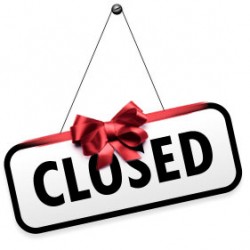 LABOUR DAYWelcome to our SchoolJoin us for a meet and greet at the Outdoor Learning Area11-11:30am (A-K) 1:00-1:30pm (L-Z)*Please remember to sign up online for a Conversation time for Wednesday or ThursdayParent-Teachers-Child Welcome conversationsPlease arrive at your scheduled time with your kindergarten child.Parent-Teachers-Child Welcome conversationsPlease arrive at your scheduled time with your kindergarten child.Gradual EntryStudents attend in small groups by last names.9:00-10:00 am   A-Hor11:00-12:00 pm  I-Por1:00-2:00pm     Q-ZWeek 2MondaySeptember 12TuesdaySeptember 13WednesdaySeptember 14ThursdaySeptember 15FridaySeptember 16Gradual EntryStudents attend in small groups, based on last names.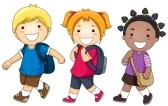 (Please provide a nut-free snack for your child.)9:00-11:00 a.m.(A-K)OR1:00-3:00 p.m.(L-Z)(Please provide a nut-free snack for your child.)9:00-11:00 a.m.(A-K)OR1:00-3:00 p.m.(L-Z)(Please provide a nut-free snack for your child.)9:00-11:00 a.m. 
(L-Z)OR1:00-3:00 p.m.(A-K)(Please provide a nut-free snack for your child.)9:00-11:00 a.m. 
(L-Z)OR1:00-3:00 p.m.(A-K)*Parents will receive an email for class placement this eveningStudents will come to their assigned classroom9:00am – 12:30pm(Please provide a nut-free snack and lunch for your child.)Week 3MondaySeptember 19TuesdaySeptember 20WednesdaySeptember 21ThursdaySeptember 22FridaySeptember 23Full days of Kindergarten begin  Students attend full days: 8:50-3:00